                                                                   Регистрационный номер____________                                                                   Директору ГАПОУ                                                                    «КАТТ им. А. П. Обыденнова»                                                                    А. З. ИмамеевуОтЗарегистрированного (ой) по адресу:_____________________________________________________________________________________________________________Проживающего (ей)  по адресу:___________________________________________ ______________________________________________________________________телефон (дом)_____________________телефон (сот)__________________________ЗАЯВЛЕНИЕПрошу допустить меня к участию в конкурсе АТТЕСТАТОВ по образовательным программам для зачисления на ЗАОЧНОЕ отделение техникума по специальности/профессии Техническое обслуживание и ремонт двигателей, систем и агрегатов автомобилейна места, финансируемые из республиканского бюджетас полным возмещением затрат 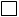 Прошу засчитать в качестве результатов конкурса средний арифметический балл моего документа об образовании_____________(средний балл аттестата заполняется лицом приемной комиссии)О себе сообщаю следующее:Образование:_________________________________________________________________________________________________________________________________(указать полное наименование учебного заведения и год окончания)Аттестат     диплом       Серия______________№__________________.Медаль (аттестат, диплом «с отличием») да/нет  (нужное подчеркнуть)Иностранный язык: английский     , немецкий       французский	    другой    ,Татарский язык: русская подгруппа  ; татарская подгруппа .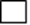 В техникуме, выбираю изучение дисциплины Родная литература:                                русская;                                                татарская.                    подпись                                                                                             подписьСпециальность или Профессию получаю: впервые          не впервые     (нужное выделить)Подпись (поступающего)_________  Согласно правилам приема, к заявлению прилагаю следующие документы:Обязательно при подаче заявления:Паспорт абитуриента (копия)     ,Аттестат подлинник       копия      4 фото (3*4)    , Характеристика     Дополнительно:Страховой медицинский полис (копия)   ,Страховое свидетельство (копия)   ,ИНН (копия)   ,Копия трудовой Ознакомлен:с Уставом образовательного учреждения                                                               ________________                                                                                                                                                                                               (подпись)с Лицензией на право осуществления образовательной деятельности               ________________                                                                                                                                                                                               (подпись)с Свидетельством о государственной аккредитации                                             ________________                                                                                                                                                                                               (подпись)с Правилами приема в образовательносм учреждении                                         ________________                                                                                                                                                                                               (подпись)с Условиями обучения в образовательном учреждении                                        _______________                                                                                                                                                                                                (подпись)с датой предоставления подлинника об образовнии до 15.08.2021г                  ________________                                                                                                                                                                                                (подпись)с Правилами внутреннего распорядка студентов                                                 ________________                                                                                                                                                                                                (подпись)с Правилами внешнего вида 	_________________                                                                                                                                                                                                (подпись)Согласен на обработку своих персональных данных в порядке, установленном Федеральным законом от 27 июля 2006г. № 152-ФЗ «О персональных данных»                                                                                       ________________                                                                                                                                                                                                (подпись)Подпись члена приемной комиссии, принявшего заявление                                 __________________ ________________                                                                                                                           (подпись)                      (расшифровка подписи)Подпись ответственного лица приемной комиссии_________ __________________                                                                                                                           (подпись)                      (расшифровка подписи)«___»____________2021г.Фамилия_________________________Имя_____________________________Отчество_________________________Дата рождения____________________Место рождения_______________________________________________________________________________________________________________________________________________________________________________________Гражданство_________________________Документ, удостоверяющий личность,____________________________________серия_______ №_____________________Когда и кем выдан:___________________________________________________________________________________________________________________________________________________________________________ИНН__________________________________Страх.свидетельство____________________